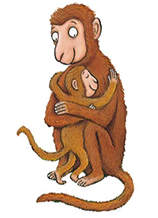 4 – 1 = 5 – 2 = 6 – 4 = 10 – 3 = 8 – 5 = 7 - 6 =        = 10 - 25 -         = 412 – 3 = 15 – 2 = 9 – 9 = 15 – 5 = 18 – 5 = 13 - 11 =        = 10 - 7       = 20 - 1014 -         = 4